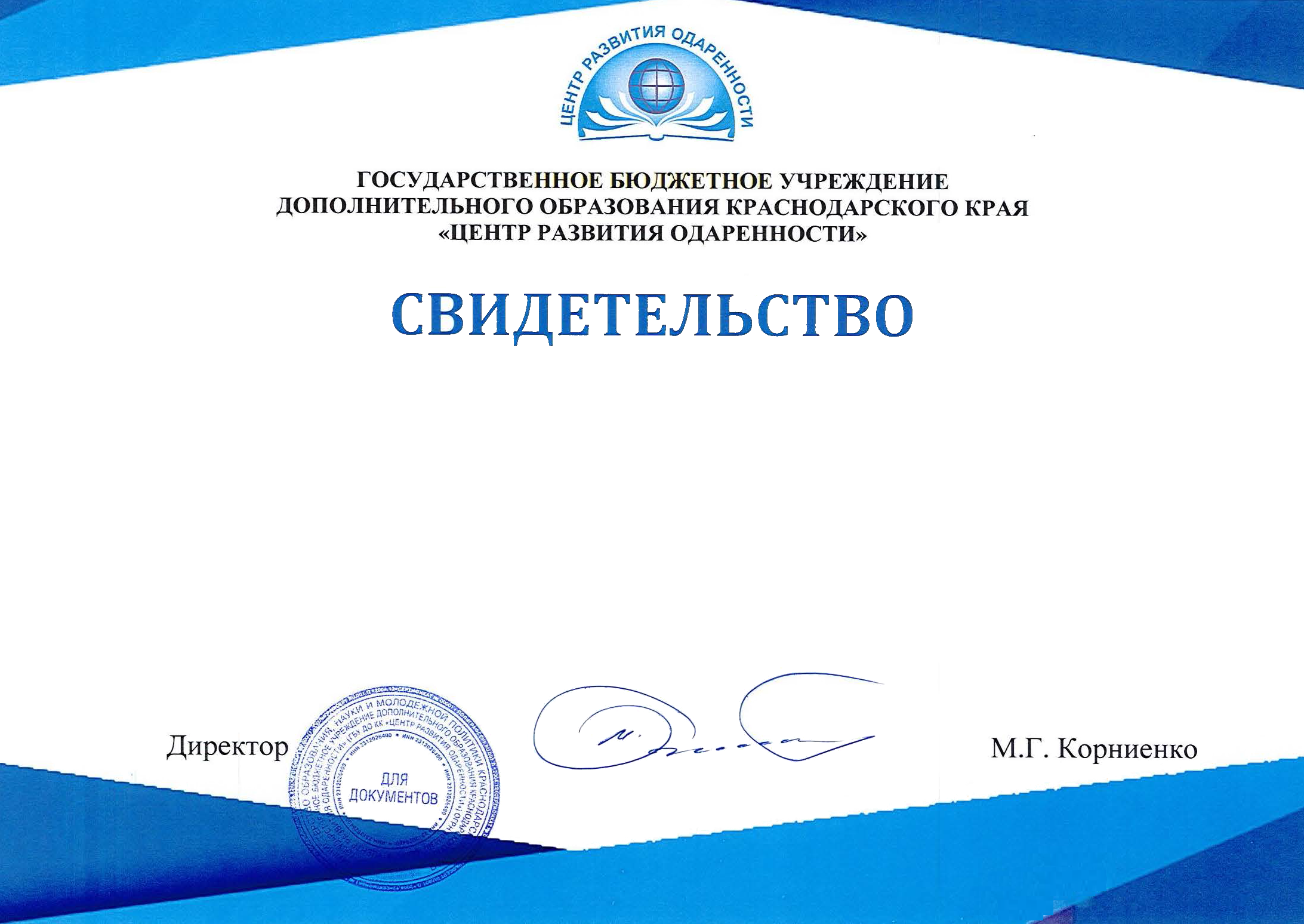 Жерновой Михаил,ученик 6 класса МАОУ СОШ № 4 Абинского района,успешно прошел заочные курсы «ЮНИОР» на очно-заочном обучении (с применением дистанционных образовательных технологий и электронного обучения) «Курс географии для начинающего олимпиадника (6 класс)»в 2019-2020 учебном годуПоздняков Кирилл,ученик 6 класса МБОУ СОШ № 38 Абинского района,успешно прошел заочные курсы «ЮНИОР» на очно-заочном обучении (с применением дистанционных образовательных технологий и электронного обучения) «Курс географии для начинающего олимпиадника (6 класс)»в 2019-2020 учебном годуКуделя Михаил,ученик 6 класса МБОУЛ № 1 Апшеронского района,успешно прошел заочные курсы «ЮНИОР» на очно-заочном обучении (с применением дистанционных образовательных технологий и электронного обучения) «Курс географии для начинающего олимпиадника (6 класс)»в 2019-2020 учебном годуРындин Владимир,ученик 6 класса МБОУЛ № 1 Апшеронского района,успешно прошел заочные курсы «ЮНИОР» на очно-заочном обучении (с применением дистанционных образовательных технологий и электронного обучения) «Курс географии для начинающего олимпиадника (6 класс)»в 2019-2020 учебном годуОвсянникова Диана,ученица 6 класса МБОУСОШ № 15 им. Гусева В.В. Апшеронского района,успешно прошла заочные курсы «ЮНИОР» на очно-заочном обучении (с применением дистанционных образовательных технологий и электронного обучения) «Курс географии для начинающего олимпиадника (6 класс)»в 2019-2020 учебном годуШишмакова Дарья,ученица 6 класса МБОУ СОШ № 11 Белоглинского района,успешно прошла заочные курсы «ЮНИОР» на очно-заочном обучении (с применением дистанционных образовательных технологий и электронного обучения) «Курс географии для начинающего олимпиадника (6 класс)»в 2019-2020 учебном годуЛебедь Арина,ученица 6 класса МБОУ СОШ № 12 Белоглинского района,успешно прошла заочные курсы «ЮНИОР» на очно-заочном обучении (с применением дистанционных образовательных технологий и электронного обучения) «Курс географии для начинающего олимпиадника (6 класс)»в 2019-2020 учебном годуАнцыбор Яна,ученица 6 класса МБОУ СОШ 30 Белореченскоого района,успешно прошла заочные курсы «ЮНИОР» на очно-заочном обучении (с применением дистанционных образовательных технологий и электронного обучения) «Курс географии для начинающего олимпиадника (6 класс)»в 2019-2020 учебном годуБазылева Алина,ученица 6 класса МБОУ СОШ № 15 Брюховецкого района,успешно прошла заочные курсы «ЮНИОР» на очно-заочном обучении (с применением дистанционных образовательных технологий и электронного обучения) «Курс географии для начинающего олимпиадника (6 класс)»в 2019-2020 учебном годуШевель Артём,ученик 6 класса МБОУ СОШ № 15 Брюховецкого района,успешно прошел заочные курсы «ЮНИОР» на очно-заочном обучении (с применением дистанционных образовательных технологий и электронного обучения) «Курс географии для начинающего олимпиадника (6 класс)»в 2019-2020 учебном годуКолесников Николай,ученик 6 класса МБОУ СОШ № 15 Брюховецкого района,успешно прошел заочные курсы «ЮНИОР» на очно-заочном обучении (с применением дистанционных образовательных технологий и электронного обучения) «Курс географии для начинающего олимпиадника (6 класс)»в 2019-2020 учебном годуПедан Кирилл,ученик 6 класса МБОУ СОШ № 15 Брюховецкого района,успешно прошел заочные курсы «ЮНИОР» на очно-заочном обучении (с применением дистанционных образовательных технологий и электронного обучения) «Курс географии для начинающего олимпиадника (6 класс)»в 2019-2020 учебном годуРублёв Егор,ученик 6 класса МБОУ СОШ № 15 Брюховецкого района,успешно прошел заочные курсы «ЮНИОР» на очно-заочном обучении (с применением дистанционных образовательных технологий и электронного обучения) «Курс географии для начинающего олимпиадника (6 класс)»в 2019-2020 учебном годуГвоздицкий Александр,ученик 6 класса МБОУ СОШ № 15 Брюховецкого района,успешно прошел заочные курсы «ЮНИОР» на очно-заочном обучении (с применением дистанционных образовательных технологий и электронного обучения) «Курс географии для начинающего олимпиадника (6 класс)»в 2019-2020 учебном годуАрутюнян Амалия,ученица 6 класса МБОУ СОШ № 15 Брюховецкого района,успешно прошла заочные курсы «ЮНИОР» на очно-заочном обучении (с применением дистанционных образовательных технологий и электронного обучения) «Курс географии для начинающего олимпиадника (6 класс)»в 2019-2020 учебном годуХаммербек Артур,ученик 6 класса МБОУ - СОШ № 3 г. Армавира,успешно прошел заочные курсы «ЮНИОР» на очно-заочном обучении (с применением дистанционных образовательных технологий и электронного обучения) «Курс географии для начинающего олимпиадника (6 класс)»в 2019-2020 учебном годуСафарян Арен,ученик 6 класса МБОУ СОШ № 2 г. Горячий Ключ,успешно прошел заочные курсы «ЮНИОР» на очно-заочном обучении (с применением дистанционных образовательных технологий и электронного обучения) «Курс географии для начинающего олимпиадника (6 класс)»в 2019-2020 учебном годуШпет Александр,ученик 6 класса МБОУ СОШ № 1 им. Косинова И.Ф. г. Горячий Ключ,успешно прошел заочные курсы «ЮНИОР» на очно-заочном обучении (с применением дистанционных образовательных технологий и электронного обучения) «Курс географии для начинающего олимпиадника (6 класс)»в 2019-2020 учебном годуШадрин Даниил,ученик 6 класса МБОУ СОШ № 1 им. Косинова И.Ф. г. Горячий Ключ,успешно прошел заочные курсы «ЮНИОР» на очно-заочном обучении (с применением дистанционных образовательных технологий и электронного обучения) «Курс географии для начинающего олимпиадника (6 класс)»в 2019-2020 учебном годуСтрачук Полина,ученица 6 класса МАОУ СОШ № 15 г.-к. Анапа,успешно прошла заочные курсы «ЮНИОР» на очно-заочном обучении (с применением дистанционных образовательных технологий и электронного обучения) «Курс географии для начинающего олимпиадника (6 класс)»в 2019-2020 учебном годуАшихмин Спартак,ученик 6 класса МБОУ ООШ № 9 г.-к. Геленджик,успешно прошел заочные курсы «ЮНИОР» на очно-заочном обучении (с применением дистанционных образовательных технологий и электронного обучения) «Курс географии для начинающего олимпиадника (6 класс)»в 2019-2020 учебном годуЧахалиди Ян,ученик 6 класса МБОУ СОШ № 7 им. П. Д. Стерняевой г.-к. Геленджик,успешно прошел заочные курсы «ЮНИОР» на очно-заочном обучении (с применением дистанционных образовательных технологий и электронного обучения) «Курс географии для начинающего олимпиадника (6 класс)»в 2019-2020 учебном годуТригобчук Лина,ученица 6 класса МБОУ СОШ № 7 им. П. Д. Стерняевой г.-к. Геленджик,успешно прошла заочные курсы «ЮНИОР» на очно-заочном обучении (с применением дистанционных образовательных технологий и электронного обучения) «Курс географии для начинающего олимпиадника (6 класс)»в 2019-2020 учебном годуЦёмик Ангелина,ученица 6 класса МБОУ гимназия №14 им. Ю.А. Гагарина Ейского района,успешно прошла заочные курсы «ЮНИОР» на очно-заочном обучении (с применением дистанционных образовательных технологий и электронного обучения) «Курс географии для начинающего олимпиадника (6 класс)»в 2019-2020 учебном годуВаруха Диана,ученица 6 класса МБОУ гимназия №14 им. Ю.А.Гагарина Ейского района,успешно прошла заочные курсы «ЮНИОР» на очно-заочном обучении (с применением дистанционных образовательных технологий и электронного обучения) «Курс географии для начинающего олимпиадника (6 класс)»в 2019-2020 учебном годуГусев Павел,ученик 6 класса МБОУ лицей № 45 Кавказского района,успешно прошел заочные курсы «ЮНИОР» на очно-заочном обучении (с применением дистанционных образовательных технологий и электронного обучения) «Курс географии для начинающего олимпиадника (6 класс)»в 2019-2020 учебном годуКомбалова Дарья,ученица 6 класса МБОУ СОШ №1 Каневского района,успешно прошла заочные курсы «ЮНИОР» на очно-заочном обучении (с применением дистанционных образовательных технологий и электронного обучения) «Курс географии для начинающего олимпиадника (6 класс)»в 2019-2020 учебном годуПатворова Анастасия,ученица 6 класса МБОУ СОШ №1 Каневского района,успешно прошла заочные курсы «ЮНИОР» на очно-заочном обучении (с применением дистанционных образовательных технологий и электронного обучения) «Курс географии для начинающего олимпиадника (6 класс)»в 2019-2020 учебном годуКупро Ольга,ученица 6 класса МАОУ СОШ № 10 Красноармейского района,успешно прошла заочные курсы «ЮНИОР» на очно-заочном обучении (с применением дистанционных образовательных технологий и электронного обучения) «Курс географии для начинающего олимпиадника (6 класс)»в 2019-2020 учебном годуЛебедовский Дмитрий,ученик 6 класса МБОУ СОШ № 1 Крымского района,успешно прошел заочные курсы «ЮНИОР» на очно-заочном обучении (с применением дистанционных образовательных технологий и электронного обучения) «Курс географии для начинающего олимпиадника (6 класс)»в 2019-2020 учебном годуПокотило Александр,ученик 6 класса МБОУ СОШ № 19 Курганинского района,успешно прошел заочные курсы «ЮНИОР» на очно-заочном обучении (с применением дистанционных образовательных технологий и электронного обучения) «Курс географии для начинающего олимпиадника (6 класс)»в 2019-2020 учебном годуАндреева Полина,ученица 6 класса МБОУ СОШ № 19 Курганинского района,успешно прошла заочные курсы «ЮНИОР» на очно-заочном обучении (с применением дистанционных образовательных технологий и электронного обучения) «Курс географии для начинающего олимпиадника (6 класс)»в 2019-2020 учебном годуАнтонченко Екатерина,ученица 6 класса МАОУ СОШ № 6 им. С. Т. Куцева Кущевского района,успешно прошла заочные курсы «ЮНИОР» на очно-заочном обучении (с применением дистанционных образовательных технологий и электронного обучения) «Курс географии для начинающего олимпиадника (6 класс)»в 2019-2020 учебном годуКоптева София,ученица 6 класса МАОУ СОШ № 16 им. К.И. Недорубова Кущевского района,успешно прошла заочные курсы «ЮНИОР» на очно-заочном обучении (с применением дистанционных образовательных технологий и электронного обучения) «Курс географии для начинающего олимпиадника (6 класс)»в 2019-2020 учебном годуБандурова Анна,ученица 6 класса МОБУ СОШ № 4 города Лабинска Лабинского района,успешно прошла заочные курсы «ЮНИОР» на очно-заочном обучении (с применением дистанционных образовательных технологий и электронного обучения) «Курс географии для начинающего олимпиадника (6 класс)»в 2019-2020 учебном годуБаранова Алина,ученица 6 класса МОБУ СОШ № 13 Лабинского района,успешно прошла заочные курсы «ЮНИОР» на очно-заочном обучении (с применением дистанционных образовательных технологий и электронного обучения) «Курс географии для начинающего олимпиадника (6 класс)»в 2019-2020 учебном годуЮрченко Николай,ученик 6 класса МОБУ СОШ № 2 имени Н.Я. Василенко Лабинского района,успешно прошел заочные курсы «ЮНИОР» на очно-заочном обучении (с применением дистанционных образовательных технологий и электронного обучения) «Курс географии для начинающего олимпиадника (6 класс)»в 2019-2020 учебном годуТельнова Олеся,ученица 6 класса МБОУ СОШ № 30 п. Мостовского Мостовского района,успешно прошла заочные курсы «ЮНИОР» на очно-заочном обучении (с применением дистанционных образовательных технологий и электронного обучения) «Курс географии для начинающего олимпиадника (6 класс)»в 2019-2020 учебном годуВарламова Алина,ученица 6 класса МАОУ СОШ № 20 поселка Псебай Мостовского района,успешно прошла заочные курсы «ЮНИОР» на очно-заочном обучении (с применением дистанционных образовательных технологий и электронного обучения) «Курс географии для начинающего олимпиадника (6 класс)»в 2019-2020 учебном годуНестерук Ярослав,ученик 6 класса МОБУ СОШ № 4 г. Новокубанск Новокубанского района,успешно прошел заочные курсы «ЮНИОР» на очно-заочном обучении (с применением дистанционных образовательных технологий и электронного обучения) «Курс географии для начинающего олимпиадника (6 класс)»в 2019-2020 учебном годуГринцова Алина,ученица 6 класса МОБУ СОШ № 4 г. Новокубанск Новокубанского района,успешно прошла заочные курсы «ЮНИОР» на очно-заочном обучении (с применением дистанционных образовательных технологий и электронного обучения) «Курс географии для начинающего олимпиадника (6 класс)»в 2019-2020 учебном годуДраницын Максим,ученик 6 класса МБОУ СОШ № 10 ст. Павловской Павловского района,успешно прошел заочные курсы «ЮНИОР» на очно-заочном обучении (с применением дистанционных образовательных технологий и электронного обучения) «Курс географии для начинающего олимпиадника (6 класс)»в 2019-2020 учебном годуПенчук Родион,ученик 6 класса МБОУ СОШ № 2 Темрюкского района,успешно прошел заочные курсы «ЮНИОР» на очно-заочном обучении (с применением дистанционных образовательных технологий и электронного обучения) «Курс географии для начинающего олимпиадника (6 класс)»в 2019-2020 учебном годуМилютин Глеб,ученик 6 класса МБОУ СОШ № 2 Темрюкского района,успешно прошел заочные курсы «ЮНИОР» на очно-заочном обучении (с применением дистанционных образовательных технологий и электронного обучения) «Курс географии для начинающего олимпиадника (6 класс)»в 2019-2020 учебном годуАверкова Дарья,ученица 6 класса МБОУ СОШ № 5 Тимашевского района,успешно прошла заочные курсы «ЮНИОР» на очно-заочном обучении (с применением дистанционных образовательных технологий и электронного обучения) «Курс географии для начинающего олимпиадника (6 класс)»в 2019-2020 учебном годуВерхотуров Артем,ученик 6 класса МБОУ СОШ № 5 Тимашевского района,успешно прошел заочные курсы «ЮНИОР» на очно-заочном обучении (с применением дистанционных образовательных технологий и электронного обучения) «Курс географии для начинающего олимпиадника (6 класс)»в 2019-2020 учебном годуНогин Павел,ученик 6 класса МБОУ гимназия № 8 г.Тихорецка Тихорецкого района,успешно прошел заочные курсы «ЮНИОР» на очно-заочном обучении (с применением дистанционных образовательных технологий и электронного обучения) «Курс географии для начинающего олимпиадника (6 класс)»в 2019-2020 учебном годуАфонина Полина,ученица 6 класса МБОУ СОШ № 8 ст.Новорождественской Тихорецкого района,успешно прошла заочные курсы «ЮНИОР» на очно-заочном обучении (с применением дистанционных образовательных технологий и электронного обучения) «Курс географии для начинающего олимпиадника (6 класс)»в 2019-2020 учебном годуКошкин Захар,ученик 6 класса МАОУ СОШ № 5 г.Туапсе Туапсинского райна,успешно прошел заочные курсы «ЮНИОР» на очно-заочном обучении (с применением дистанционных образовательных технологий и электронного обучения) «Курс географии для начинающего олимпиадника (6 класс)»в 2019-2020 учебном годуВиговский Алексей,ученик 6 класса МАОУ СОШ № 5 г.Туапсе Туапсинского райна,успешно прошел заочные курсы «ЮНИОР» на очно-заочном обучении (с применением дистанционных образовательных технологий и электронного обучения) «Курс географии для начинающего олимпиадника (6 класс)»в 2019-2020 учебном годуКолисниченко Илья,ученик 6 класса МБОУ СОШ № 19 имени В.П.Стрельникова Усть-Лабинского района, успешно прошел заочные курсы «ЮНИОР» на очно-заочном обучении (с применением дистанционных образовательных технологий и электронного обучения) «Курс географии для начинающего олимпиадника (6 класс)»в 2019-2020 учебном году